Radiology Request Form – CT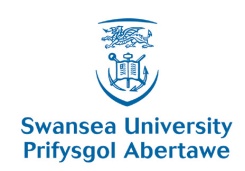 Clinical Imaging Facility, Ground Floor ILS 2, Swansea UniversitySingleton Park, Swansea, SA2 8PPTel: 01792 606420Email: CIFGroup@swansea.ac.ukAll referrals must come from a registered medical professional. We cannot accept self-referrals.We are currently moving to an electronic system for the sending of images and scan reports. It is essential that a secure 2nd email OR mobile phone number is provided for this purpose. Please be aware that all sections MUST be completed. Incomplete referrals will not be accepted and will be returned for completion.To be completed By CIF Operator/ Practitioner onlyForm to be filed for records, do not destroy.Patient Surname:Male      FemaleFirst name:Male      FemaleDate of Birth:Funding: Funding: Funding: Funding: Funding: Address:Self FundingSelf FundingPostcode:Private/Other	Private/Other	Tel:Patients Insurance Company & Address:Patients Insurance Company & Address:Email:Patients Insurance Company & Address:Patients Insurance Company & Address:NHS No:Preauthorisation No: Preauthorisation No: Preauthorisation No: Preauthorisation No: Preauthorisation No: Please note: Uninsured patients and patients without pre-authorisation are required to pay on the day of their appointment. Insured patients are liable for any fees not covered by their insurer. Please therefore ensure that cover is in place prior to booking a scan appointment. Please note: Uninsured patients and patients without pre-authorisation are required to pay on the day of their appointment. Insured patients are liable for any fees not covered by their insurer. Please therefore ensure that cover is in place prior to booking a scan appointment. Please note: Uninsured patients and patients without pre-authorisation are required to pay on the day of their appointment. Insured patients are liable for any fees not covered by their insurer. Please therefore ensure that cover is in place prior to booking a scan appointment. Please note: Uninsured patients and patients without pre-authorisation are required to pay on the day of their appointment. Insured patients are liable for any fees not covered by their insurer. Please therefore ensure that cover is in place prior to booking a scan appointment. Please note: Uninsured patients and patients without pre-authorisation are required to pay on the day of their appointment. Insured patients are liable for any fees not covered by their insurer. Please therefore ensure that cover is in place prior to booking a scan appointment. Please note: Uninsured patients and patients without pre-authorisation are required to pay on the day of their appointment. Insured patients are liable for any fees not covered by their insurer. Please therefore ensure that cover is in place prior to booking a scan appointment. Please note: Uninsured patients and patients without pre-authorisation are required to pay on the day of their appointment. Insured patients are liable for any fees not covered by their insurer. Please therefore ensure that cover is in place prior to booking a scan appointment. Referral InformationReferral InformationClinical Indications (to be completed):Examination Requested:EGFR:Date of blood test:Any recent x-rays or scans.Safety QuestionsSafety QuestionsSafety QuestionsSafety QuestionsSafety QuestionsSafety QuestionsCould the patient be pregnant?YesNoLMP Date: LMP Date: LMP Date: Is the patient breastfeeding?YesNoIs the patient taking Metformin?YesNoIs the patient diabetic?YesNoDoes the patient have any allergies?YesNoReferring Clinician’s details: IR(ME)R 2000 regulations require this form to be signed by referring Clinician. Referring Clinician’s details: IR(ME)R 2000 regulations require this form to be signed by referring Clinician. Referring Clinician’s details: IR(ME)R 2000 regulations require this form to be signed by referring Clinician. Consultant Name:Address:Signature:Address:Date:Tel:Primary ContactNumber & Email2nd Email OR Mobile numberExamination Authorised By:Operator / PractitionerExamination Authorised By:Operator / PractitionerExamination Authorised By:Operator / PractitionerDate:Operators Notes (including protocol used):Patient ID check: Yes       NoChecked By:Dose:Contrast Agent Administered:Operator Signature:Date:Reporting Radiologist:Signature: